Osnovna škola Sokolovac Trg dr.Tomislava Bardeka 10, SokolovacSokolovac, 30.04.2024.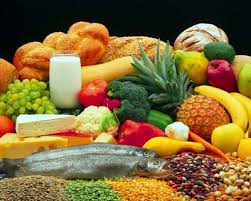 PODRUČNE ŠKOLE PODRUČNE ŠKOLE PODRUČNE ŠKOLE PODRUČNE ŠKOLE PODRUČNE ŠKOLE Ponedjeljak, 06.05.Utorak, 07.05.Srijeda, 08.05.Četvrtak, 09.05.Petak, 10.05.Pecivo s hrenovkomSok, 0,2 l  ALERGENI:Sadrži: gluten, mlijeko, sojaMože sadržavati: jaja, orašasti, gorušicu, sezam,soja, celerKroasan  s čokoladomVoćeALERGENI:Sadrži: gluten, mlijeko, sojaMože sadržavati: jaja, orašasti,  sezam,sojaKruhPaštetaALERGENI:Sadrži: gluten, mlijeko, sojaMože sadržavati: jaja, orašasti, gorušicu, sezam,soja, celerMaslacMarmeladaKruh VoćeALERGENI:Sadrži: pšenica,mlijekoMože sadržavati: gorušicu, sezam, mlijeko, soja, jaja u tragovimaKruhLino lada – namazČokoladno mlijeko ALERGENI:Sadrži: pšenica, mlijekoMože sadržavati:jaja,oršasti,sezam,sojaPonedjeljak, 13.05.Utorak, 14.05.Srijeda, 15.05.Četvrtak, 16.05.Petak, 03.05.Burek sa siromSok, 0,2 l  ALERGENI:Sadrži: gluten, mlijeko, sojaMože sadržavati: jaja, orašasti, gorušicu, sezam,soja, celerKruhPaštetaVoćeALERGENI:Sadrži: gluten, mlijeko, sojaMože sadržavati: jaja, orašasti, gorušicu, sezam,soja, celerMaslacMarmeladaKruh ALERGENI:Sadrži: pšenica,mlijekoMože sadržavati: gorušicu, sezam, mlijeko, soja, jaja u tragovimaKruhLino lada – namazVoćeALERGENI:Sadrži: pšenica, mlijekoMože sadržavati:jaja,oršasti,sezam,sojaKroasan  s višnjom Sok  0,2 lALERGENI:Sadrži: gluten, mlijeko, sojaMože sadržavati: jaja, orašasti, gorušicu, sezam,soja, celer